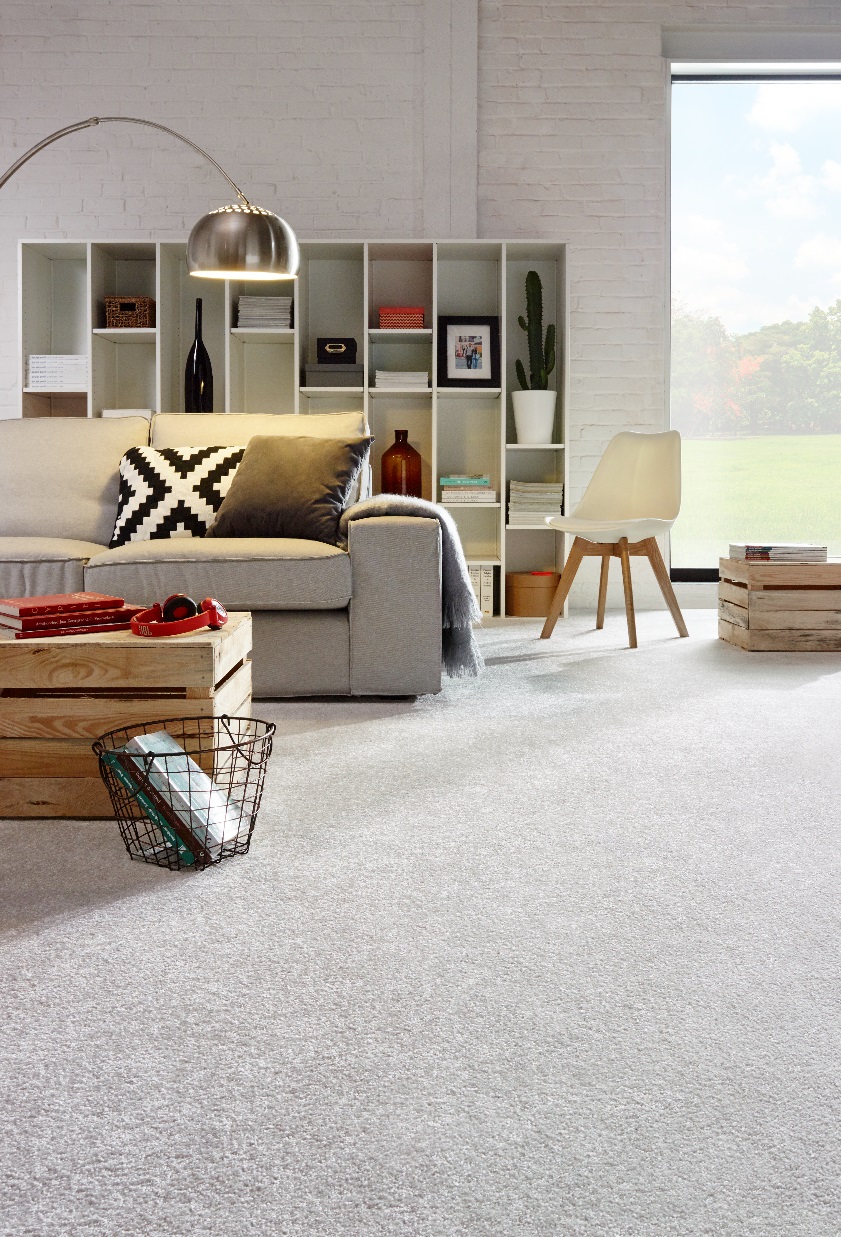 Manufacturing processTufting 1/8” cutpilePile content100 % PPPrimary backingWoven PPSecondary backingSynthetic backingPile weightCa 2.100 gr./m²Total weightCa 2.945 gr./m²Pile heightCa 12 mmTotal heightCa 15 mm Tuft densityCa 133 875/m²Width400 cmSound insulation28 dBFire classEN 13501-1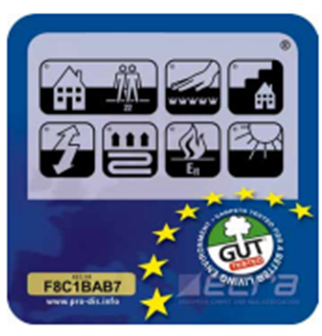 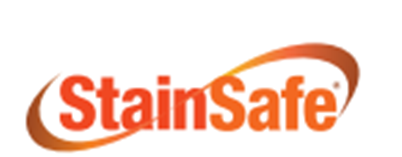 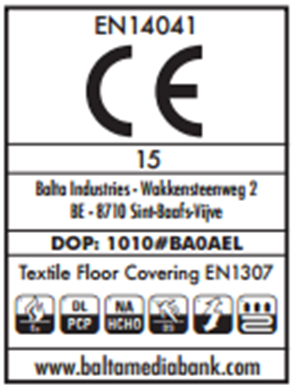 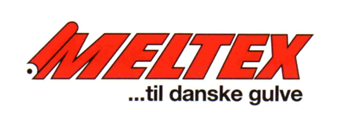 